Circuits de Villiers CharlemagneCircuit  A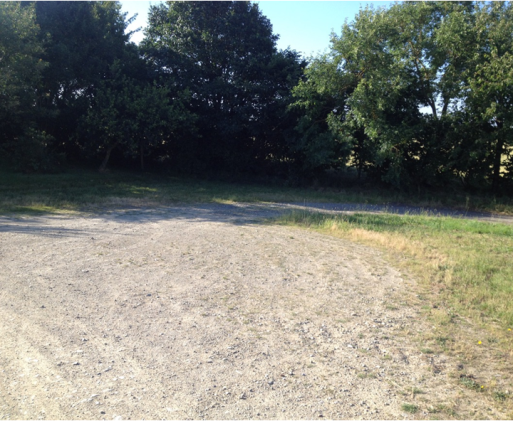 Départ du village vacances et pêchePartir de l’accueil en direction des jeux pour enfantsLonger le plan d’eau jusqu’au petit pontAprès le petit pont, tourner à votre droite Passer sous le tunnel où traverse la nationaleContinuer sur votre gaucheAu bout tourner à votre droite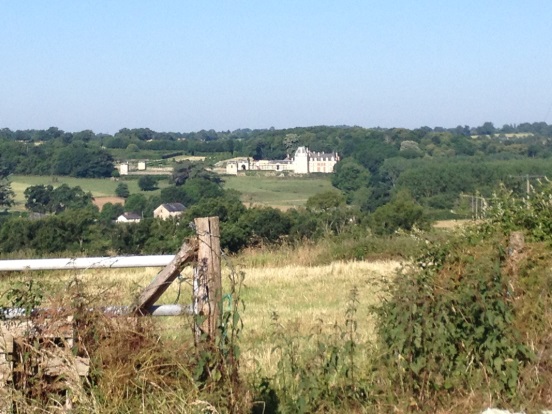 Continuer tout droit sur le chemin goudronné Au bout de ≃ 2km, vous pouvez observer sur votre droite le Château de la Rongère  Continuer tout droit par le chemin forestier Arrivé au portail, tourner à votre gauche Arrivé à l’ancienne plage (rivière), tourner à votre droite Arrivé à la maison en pierre, prendre le chemin de terre en face (à côté du portail en bois) puis continuer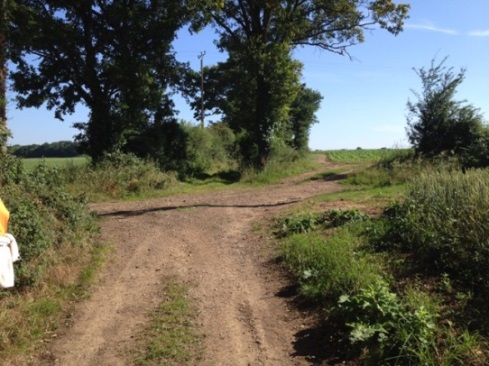 Arrivé au panneau STOP, prendre la route goudronnée àgauche puis la prochaine à droite direction La VarenneArrivé à la Maraquinière, prendre tout droitA L’embranchement prendre à votre droiteAu bout du chemin, prendre à votre gaucheAu bout du chemin de terre, tourner à votre droite Au bout de la route, tourner à votre gauchePrendre le prochain chemin à votre droiteAu bout du chemin prendre à votre  gaucheContinuer sur la route principaleTourner à droite vers le pont de la nationale Prendre la route principale et continuerArrivé dans le village de Villiers-Charlemagne et continuer toujours tout droitArrivé au STOP, tourner à droiteAller jusqu’au passage piéton et tourner Continuer tout droitArrivé entre les deux poteaux, tourner à gaucheA l’embranchement, tourner à droite puis continuer tout droitArrivée au village vacances et pêche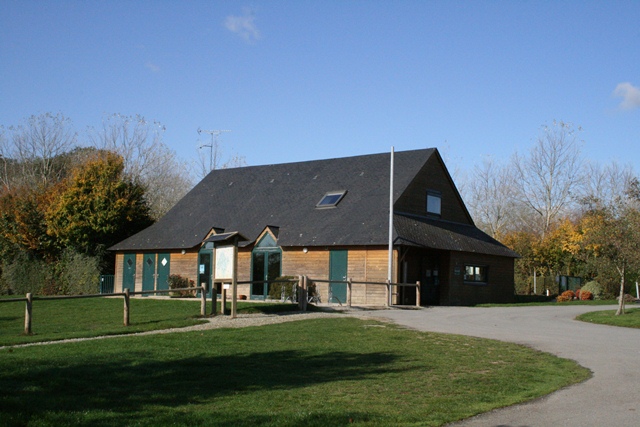 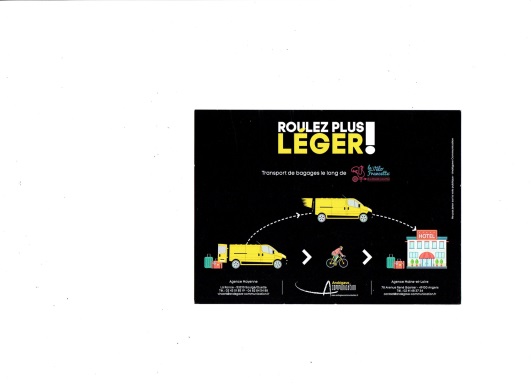 BONNE RANDONNÉE !